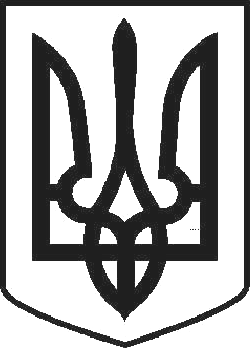 УКРАЇНАЧОРТКІВСЬКА МІСЬКА  РАДА ТРИДЦЯТЬ ДЕВ’ЯТА СЕСІЯ СЬОМОГО СКЛИКАННЯРІШЕННЯвід 24 травня 2018 року	№ 1063м. ЧортківПро внесення змін до рішенняміської ради № 894 від 12 грудня 2017 року«Про міський бюджет на 2018 рік»Відповідно до статті 78 Бюджетного кодексу України, керуючись пунктом 23 частини 1 статті 26 Закону України «Про місцеве самоврядування в Україні» міська радаВИРІШИЛАЗбільшити обсяг видатків загального фонду міського бюджету на 2018в тому числі:КПИВ 0611010 «Надання дошкільної освіти»	40 000 грн.КПКВ 0611020 «Надання загальної середньої освіти загальноосвітніми навчальними закладами (в т. ч. школою- дитячим садком, інтернатом при школі), спеціалізованимишколами, ліцеями, гімназіями, колегіумам»	65 000 грн.КПИВ 0615011 «Проведення навчально-тренувальнихзборів і змагань з олімпійських видів спорту»	168 000 грн.Затвердити перерозподіл бюджетних призначень за головними розпорядниками коштів за кодами програмної та економічної класифікації видатків загального фонду міського бюджету на 2018 рік:Чортківська міська радаЗменшити асигнування на:	150 000 грн.з них на:інші поточні видатки	150 000 грн.в тому числі:КПКВ 0117610 «Сприяння розвитку малого та середньогопідприємництва»	150 000 грн.Збільшити асигнування на:	150 000 грн.з них на:інші поточні видатки	150 000 грн.в тому числі:КПКВ 0110150 «Організаційне, інформаційно-аналітичне та матеріально-технічне забезпечення діяльності обласної ради, районної ради, районної у місті ради (у разі її створення),міської, селищної, сільської рад»	20 000 грн.КПКВ 0116090 «Інша діяльність у сферіжитлово-комунального господарства»	50 000 грн.КПИВ 0117640 «Заходи з енергозбереження»	80 000 грн.Управління освіти, молоді та спорту міської радиЗменшити асигнування на:	35 000 грн.з них на:інші поточні видатки	35 000 грн.в тому числі:КПКВ 0611162 «Інші програми та заходи у сфері освіт»	35 000 грн.Збільшити асигнування на:	35 000 грн.з них на:інші поточні видатки	35 000 грн.в тому числі:КПКВ 0615011 «Проведення навчально-тренувальнихзборів і змагань з олімпійських видів спорту»	35 000 грн.Зменшити обсяг видатків загального фонду міського бюджету на 2018 рік на суму	199 000 грн.Чортківська міська рада	199 000 грн.з них на:інші поточні видатки	199 000 грн.в тому числі:КПКВ 0117461 «Утримання та розвиток автомобільних доріг та дорожньої інфраструктури за рахунок коштівмісцевого бюджету»	199 000 грн.Збільшити обсяг доходів спеціального фонду міського бюджету на 2018рік на суму	180 000 грн.в тому числі:24062100 «Грошові стягнення за шкоду, заподіяну порушенням законодавства про охорону навколишнього природного середовища внаслідок господарської та іншоїдіяльності»	180 000 грн.Збільшити обсяг видатків спеціального фонду міського бюджету на 2018рік на суму	379 000 грн.в тому числі:- за рахунок доходів міського бюджету	180 000 грн.Чортківська міська рада	180 000 грн.з них на:інші поточні видатки	180 000 грн.в тому числі:КПКВ 0118330 «Інша діяльність у сфері екології та охорониприродних ресурсів»	180 000 грн.- за рахунок збільшення коштів, що передаються із загального фонду міського бюджету до бюджету розвитку(спеціального фонду)	199 000 грн.Чортківська міська рада	199 000 грн.з них на:капітальні видатки	199 000 грн.в тому числі:КПКВ 0116030 «Організація благоустрою населених пунктів»	199 000 грн.Затвердити перерозподіл бюджетних призначень між головними розпорядниками коштів за кодами програмної та економічної класифікації видатків спеціального фонду міського бюджету на 2018 рік:Чортківська міська радаЗменшити асигнування на:	330 000 грн.з них на:капітальні видатки	330 000 грн.в тому числі:КПКВ 0117310 «Будівництво об`єктів житлово-комунальногогосподарства»	300 000 грн.КПКВ 0117340 «Проектування, реставрація та охоронапам`яток архітектури»	30 000 грн.Управління освіти, молоді та спорту міської радиЗбільшити асигнування на:	30 000 грн.з них на:капітальні видатки	30 000 грн.в тому числі:КПКВ 0611010 «Надання дошкільної освіти»	30 000 грн.Управління культури, релігії та туризму міської радиЗбільшити асигнування на:	300 000 грн.з них на:капітальні видатки	300 000 грн.в тому числі:КПКВ 1014081 «Забезпечення діяльності інших закладівв галузі культури і мистецтва»	300 000 грн.Затвердити перерозподіл бюджетних призначень за головним розпорядником коштів за кодами програмної та економічної класифікації видатків спеціального фонду міського бюджету на 2018 рік:Зменшити обсяг видатків спеціального фонду міського бюджету на 2018рік на суму	463 000 грн.в тому числі:Чортківська міська рада	463 000 грн.з них на:капітальні видатки	463 000 грн.в тому числі:КПКВ 0117310 «Будівництво об`єктів житлово-комунальногогосподарства»	68 000 грн.КПКВ 0117340 «Проектування, реставрація та охоронапам`яток архітектури»	395 000 грн.Внести зміни у джерела фінансування міського бюджету на 2018 рік(додаток 2 до рішення Чортківської міської ради від 12 грудня 2017 року № 894«Про  міський  бюджет  на  2018  рік»),  замінивши  цифри  кодів  фінансування208400 «Кошти, що передаються із загального фонду бюджету до бюджету розвитку(спеціального фонду)» та 602400 «Кошти, що передаються із загального фонду бюджету до бюджету розвитку (спеціального фонду)» за загальним  фондом  з  мінус  19 903  790 на мінус  19 639  790  за  спеціальнимфондом  з  19 903  790 на   19  639  790  у   тому   числі   бюджет   розвитку   -   з19 903 790 на 19 639 790.Затвердити зміни до переліку об’єктів, видатки на які у 2018 році будуть проводитися за рахунок коштів бюджету розвитку міського бюджету (додаток 5 до рішення Чортківської міської ради від 12 грудня 2017 року № 894 «Про міський бюджет на 2018 рік»), згідно з додатком 1.Затвердити зміни до переліку державних та регіональних програм, які фінансуватимуться за рахунок коштів міського бюджету у 2018 році (додаток 6 до рішення Чортківської міської ради від 12 грудня 2017 року № 894 «Про міський бюджет на 2018 рік»), згідно з додатком 2.Контроль за виконанням рішення покласти на постійну комісію з бюджетно-фінансових, економічних питань, комунального майна та інвестицій.Міський голова	Володимир ШМАТЬКОрік на суму463 000 грн.в тому числі:- за рахунок зменшення коштів, що передаються іззагального фонду міського бюджету до бюджету розвитку(спеціального фонду)463 000 грн.1.1. Чортківська міська рада190 000 грн.з них на:інші поточні видаткив тому числі:190 000 грн.КПКВ 0110150 «Організаційне, інформаційно-аналітичне таматеріально-технічне забезпечення діяльності обласної ради,районної ради, районної у місті ради (у разі її створення),міської, селищної, сільської рад»110 000 грн.КПКВ 0116017 «Інша діяльність, пов’язана з експлуатацієюоб’єктів житлово-комунального господарства»80 000 грн.1.2. Управління освіти, молоді та спорту міської ради273 000 грн.з них на:інші поточні видатки273 000 грн.2.3. Управління соціального захисту населення, сім’ї та праціміської радиЗменшити асигнування на:65 000 грн.з них на:інші поточні видаткив тому числі:КПКВ 0813160 «Надання соціальних гарантій фізичним особам, які надають соціальні послуги громадянам похилого віку, особам з інвалідністю, дітям з інвалідністю, хворим, які нездатні до самообслуговування і потребують сторонньої допомоги»65 000 грн.10 000 грн.КПИВ 0813180 «Надання пільг населенню (крім ветеранів війни і праці, військової служби, органів внутрішніх справ тагромадян, які постраждали внаслідок Чорнобильської катастрофи) на оплату житлово-комунальних послуг»55 000 грн.Збільшити асигнування на: з них на:65 000 грн.інші поточні видаткив тому числі:КПКВ 0810160 «Керівництво і управління у відповідній сфері у містах (місті Києві), селищах, селах, об`єднаних територіальних громадах»65 000 грн.5 000 грн.КПИВ 0813033 «Компенсаційні виплати на пільговий проїздавтомобільним транспортом окремим категоріям громадян»60 000 грн.7.1. Чортківська міська радаЗменшити асигнування на:385 545 грн.з них на:капітальні видаткив тому числі:385 545 грн.КПКВ 0116030 «Організація благоустрою населених пунктів»150 000 грн.КПИВ 0116017 «Інша діяльність, пов’язана з експлуатацієюоб’єктів житлово-комунального господарства»50 000 грн.КПКВ 0117310 «Будівництво об`єктів житлово-комунальногогосподарства»185 545 грн.Збільшити асигнування на:385 545 грн.з них на:капітальні видаткив тому числі:385 545 грн.КПКВ 0110150 «Організаційне, інформаційно-аналітичне таматеріально-технічне забезпечення діяльності обласної ради,районної ради, районної у місті ради (у разі її створення),міської, селищної, сільської рад»200 000 грн.КПКВ 0116013 «Забезпечення діяльностіводопровідно-каналізаційного господарства»185 545 грн.